SEQUENCIA DIDÁTICA: O sujeito e seu lugar no mundoATIVIDADE DE LÍNGUA PORTUGUESA E ENSINO RELIGIOSO – 30/11 A 05/12 Leia com atenção o texto oriental, em seguida faça o que se pede: Buda estava conversando com seus alunos embaixo de uma linda árvore quando, de repente, apareceu um jovem bêbado desafiando o mestre para uma briga. Para surpresa geral o mestre aceitou. 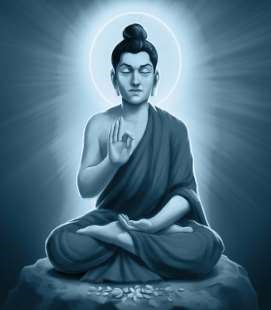 Abriu-se uma roda, Buda de um lado, o jovem do outro. Antes de partir para cima do mestre, o jovem bêbado começou a jogar terra na cara do Buda. Este não se mexeu. Então, o jovem começou a cuspir na direção do rosto de Buda. E, novamente este nada fez. Restava usar as palavras, o jovem xingou Buda de coisas horrorosas, e, este também nada fez. Por uma hora inteira tudo se repetiu, terra no rosto, cusparadas e xingamentos. O jovem, não suportando a passividade do mestre, foi embora gritando, morrendo de ódio.  Os alunos, espantados, aproximaram-se de Buda e disseram:  Quanta humilhação, mestre! Ele lhe jogou terra no rosto, cuspiu, xingou, e o senhor não fez nada! Buda se limpou e disse com serenidade: Alunos, quando alguém vai à sua casa levando um presente e vocês não aceitam, com quem fica o presente? Com quem o levou – disse um dos alunos. Então, ouçam e aprendam: quando alguém joga em vocês ódio, raiva e veneno e vocês não aceitam nada disso, com quem fica esses sentimentos? Aquelas palavras calaram fundo na alma dos alunos.  Responda: Quem desafiou o mestre Buda? ___________________________________________________________________ Qual foi a reação dos alunos de Buda?______________________________________________________________________________________________________________________________________Eles ficaram surpresos com a atitude do mestre? Por quê? ______________________________________________________________________________________________________________________________________ Que presente foi dado a Buda? ____________________________________ ___________________________________________________________________ Por que ele não aceitou? _________________________________________ ______________________________________________________________________________________________________________________________________ Que lição você consegue tirar desse texto? Explique: ___________________ ___________________________________________________________________ ______________________________________________________________________________________________________________________________________ ATIVIDADE AVALIATIVA PARA ENSINO RELIGIOSO E LÍNGUA PORTUGUESA: Confeccione uma caixinha de presente com capricho e, dentro dela coloque frases escritas em papel, ou palavras especiais, as quais deverão ser pensadas com carinho, pois esse presente será dado à alguém da sua casa. Lembre-se que, esse presente deve transmitir um sentimento especial a quem for receber, então, ao fazer pense qual a melhor forma de agradar essa pessoa, quais as melhores palavras a escrever.  OBS: Quero fotos ou vídeos das palavras ou frases e do momento da entrega do presente com quem está recebendo. Lembre-se, “carinho dado é carinho recebido”. 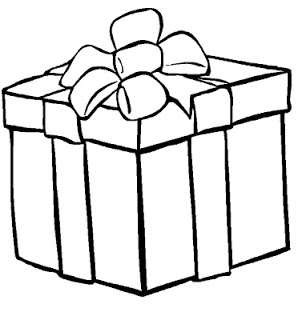  FIQUE BEM!!!   ESTOU COM SAUDADES!!! Escola Municipal de Educação Básica Augustinho Marcon.Catanduvas, novembro/dezembro de 2020.Diretora: Tatiana Bittencourt Menegat. Assessora Técnica Pedagógica: Maristela Ap.ª Borella Baraúna.Assessora Técnica Administrativa: Margarete Petter Dutra.Professora: ALEXANDRA VIEIRA DOS SANTOS.4º ano 01 e 02